ЛЕТО 2017цена за номер (проживание) в суткипитание оплачивается отдельно,цены указаны в рублях.
 Условие при бронировании: не менее 2 ночи/3дня. Однодневного пребывания нет.
Скидки:
- компаниям от 15 человек – 10% от стоимости проживания.
- группам более 40 человек – индивидуальный расчет.
Питание:
- комплексное домашнее: русская, европейская кухня. Оформить можно как при приобретении турваучера, так и на базе.
стоимость: завтрак - 250 руб.
обед - 520 руб.
ужин - 460 руб.
- в кафе по меню. Работа кафе: 09.00-21.00, перерыв 16.00-18.00
- самостоятельное приготовление на стационарных мангалах (специализированные площадки на базе).
Внимание: в домах проживания не предусмотрены условия для приготовления пищи.
Услуги платные:
- русская баня: первый час 2000 руб (до 6-ти человек), 2 часа и более – 1500 руб/час
- душевая: 50 руб/15 мин
- пешие экскурсии и автотуры
- развлечения на воде (экскурсии, плюшка, лыжи, банан)
 Номерной фондДаты заезда09 июня-
12 июня (праздничные дни)09 июня-
12 июня (праздничные дни)09 июня-
12 июня (праздничные дни)16 июня-
07 июля16 июня-
07 июля16 июня-
07 июля07 июля-
06 августа07 июля-
06 августа07 июля-
06 августа06 августа-
01 сентября06 августа-
01 сентября06 августа-
01 сентябряНомерной фондпрожива-
ние
в номере

кол-во номеров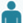 Номер в 2-х комн. доме, н/благ
1-я линия1020002000----18001800----22002200----14001600----Отдельный дом,
н/благ
2-я линия10240024003000200020002600260026003000180018002400Отдельный дом, н/благ
лесная зона3260026003300240024003000300030003300200020002600Номер в корпусе
(п/благ)8280028003600260026003300360036004500220022002800